ЗАКОНАСТРАХАНСКОЙ ОБЛАСТИО ПРОТИВОДЕЙСТВИИ КОРРУПЦИИВ АСТРАХАНСКОЙ ОБЛАСТИПринятГосударственной ДумойАстраханской области22 мая 2008 годаСтатья 1. Цели настоящего Закона(в ред. Закона Астраханской области от 22.06.2012 N 40/2012-ОЗ)Настоящий Закон в целях обеспечения выполнения федерального законодательства в сфере противодействия коррупции определяет правовые и организационные основы профилактики коррупции в Астраханской области, а также регулирует вопросы в сфере противодействия коррупции, отнесенные к компетенции Астраханской области.(в ред. Закона Астраханской области от 04.06.2013 N 28/2013-ОЗ)Статьи 2 - 3. Утратили силу. - Закон Астраханской области от 23.09.2009 N 64/2009-ОЗСтатья 4. Обеспечение реализации государственной политики в области противодействия коррупции(в ред. Закона Астраханской области от 23.09.2009 N 64/2009-ОЗ)В целях реализации основных направлений государственной политики в области противодействия коррупции, определяемой Президентом Российской Федерации, органами государственной власти Астраханской области проводится последовательная и системная деятельность по обеспечению условий для профилактики коррупции, минимизации и (или) ликвидации последствий коррупционных правонарушений.Комплекс мероприятий противодействия коррупции органов государственной власти Астраханской области закрепляется в плане противодействия коррупции в Думе Астраханской области, утверждаемом Думой Астраханской области, плане противодействия коррупции в исполнительных органах Астраханской области, утверждаемом Губернатором Астраханской области, и государственной программе Астраханской области.(в ред. Законов Астраханской области от 10.11.2014 N 64/2014-ОЗ, от 02.07.2015 N 43/2015-ОЗ, от 22.11.2022 N 84/2022-ОЗ)В целях обеспечения реализации на территории Астраханской области единой государственной политики в области противодействия коррупции образуется комиссия по координации работы по противодействию коррупции в Астраханской области.(абзац введен Законом Астраханской области от 24.10.2016 N 58/2016-ОЗ)Положение о комиссии по координации работы по противодействию коррупции в Астраханской области и ее состав утверждаются Губернатором Астраханской области.(абзац введен Законом Астраханской области от 24.10.2016 N 58/2016-ОЗ)Статья 5. Субъекты политики в области противодействия коррупции(в ред. Закона Астраханской области от 23.09.2009 N 64/2009-ОЗ)Субъектами политики в области противодействия коррупции в Астраханской области являются:органы государственной власти;органы местного самоуправления;институты гражданского общества;организации;физические лица;комиссия по координации работы по противодействию коррупции в Астраханской области.(абзац введен Законом Астраханской области от 24.10.2016 N 58/2016-ОЗ)Статья 6. Утратила силу. - Закон Астраханской области от 23.09.2009 N 64/2009-ОЗСтатья 7. Меры предупреждения коррупционных правонарушенийПредупреждение коррупционных правонарушений осуществляется путем применения следующих мер:разработки и реализации нормативных правовых и иных актов по вопросам противодействия коррупции;(в ред. Закона Астраханской области от 02.07.2015 N 43/2015-ОЗ)мониторинга коррупционных правонарушений в целом и отдельных их видов;проведения антикоррупционной экспертизы правовых актов области и их проектов;регулярного освещения в средствах массовой информации вопросов о состоянии коррупции и реализации мер политики в области противодействия коррупции в Астраханской области;(в ред. Закона Астраханской области от 23.09.2009 N 64/2009-ОЗ)антикоррупционного образования и пропаганды;оказания государственной поддержки формированию и деятельности общественных объединений, создаваемых в целях противодействия коррупции;иные меры, предусмотренные законодательством.Статья 8. Утратила силу. - Закон Астраханской области от 10.11.2014 N 64/2014-ОЗ.Статья 9. Антикоррупционная экспертиза нормативных правовых актов и их проектов(в ред. Закона Астраханской области от 23.09.2009 N 64/2009-ОЗ)1. Антикоррупционной экспертизой нормативных правовых актов и их проектов является деятельность соответствующих специалистов по выявлению в нормативных правовых актах и их проектах коррупциогенных факторов и разработке рекомендаций, направленных на их устранение.2. Органы государственной власти Астраханской области проводят антикоррупционную экспертизу принятых ими нормативных правовых актов (проектов нормативных правовых актов) при проведении их правовой экспертизы и мониторинге их применения в порядке, установленном указанными органами, и согласно методике, определенной федеральным законодательством.3. Выявленные при проведении антикоррупционной экспертизы коррупциогенные факторы отражаются в заключении, носящем рекомендательный характер.4. Разногласия, возникающие при оценке указанных в заключении коррупциогенных факторов, разрешаются в установленном порядке.5. Органы государственной власти Астраханской области не позднее семи рабочих дней со дня подписания нормативных правовых актов, принятых ими по вопросам, указанным в части 2 статьи 3 Федерального закона от 17 июля 2009 года N 172-ФЗ "Об антикоррупционной экспертизе нормативных правовых актов и проектов нормативных правовых актов", направляют их копии в прокуратуру Астраханской области.(часть 5 введена Законом Астраханской области от 01.03.2011 N 8/2011-ОЗ)Статья 10. Антикоррупционные образование и пропаганда1. Антикоррупционное образование является целенаправленным процессом воспитания и обучения в интересах человека, общества, государства, осуществляемым путем реализации соответствующих дополнительных образовательных программ, для решения задач формирования антикоррупционного мировоззрения, повышения уровня правосознания и правовой культуры.2. Организация антикоррупционного образования возлагается Правительством Астраханской области на уполномоченный орган исполнительной власти Астраханской области в области образования и осуществляется им во взаимодействии с субъектами политики в области противодействия коррупции на базе государственных образовательных организаций Астраханской области, в соответствии с законодательством Российской Федерации и Астраханской области.(в ред. Законов Астраханской области от 23.09.2009 N 64/2009-ОЗ, от 08.05.2014 N 19/2014-ОЗ)3. Антикоррупционная пропаганда представляет собой целенаправленную деятельность средств массовой информации, стимулируемую системой государственных контрактов и грантов, содержанием которой являются просветительская работа в обществе по вопросам противостояния коррупции в любых ее проявлениях, воспитание у населения чувства гражданской ответственности за судьбу реализуемых нормативных правовых и иных актов по вопросам противодействия коррупции, укрепление доверия к власти.(в ред. Законов Астраханской области от 01.08.2014 N 45/2014-ОЗ, от 10.11.2014 N 64/2014-ОЗ, от 02.07.2015 N 43/2015-ОЗ)4. Организация антикоррупционной пропаганды возлагается Правительством Астраханской области на уполномоченный орган Астраханской области в сфере массовых коммуникаций и осуществляется им во взаимодействии с субъектами политики в области противодействия коррупции в соответствии с Законом Российской Федерации "О средствах массовой информации" и другими нормативными правовыми актами Российской Федерации и Астраханской области, регулирующими отношения по получению и распространению массовой информации.(в ред. Закона Астраханской области от 23.09.2009 N 64/2009-ОЗ)Статья 11. Оказание государственной поддержки формированию и деятельности общественных объединений, создаваемых в целях противодействия коррупции1. Государственная поддержка формированию и деятельности общественных объединений, создаваемых на территории Астраханской области в целях противодействия коррупции, представляет собой совокупность организационных, организационно-технических, правовых, экономических и иных мер, направленных на укрепление и развитие общественных объединений и некоммерческих организаций, имеющих и реализующих в качестве уставных целей и задач противодействие коррупции.2. Государственная поддержка формированию и деятельности общественных объединений, создаваемых в целях противодействия коррупции в органах государственной власти, регулируется законодательством Астраханской области.Статья 12. Пресечение коррупционных правонарушенийПресечение коррупционных правонарушений и привлечение виновных лиц к ответственности регулируются нормами федерального законодательства и не являются предметом настоящего Закона.Статья 12.1. Утратила силу. - Закон Астраханской области от 28.04.2016 N 16/2016-ОЗ.Статья 12.2. Порядок уведомления лицами, замещающими отдельные государственные должности Астраханской области, и государственными гражданскими служащими Астраханской области о возникшем конфликте интересов или о возможности его возникновения(в ред. Закона Астраханской области от 28.04.2016 N 16/2016-ОЗ)(введена Законом Астраханской области от 10.11.2014 N 64/2014-ОЗ)1. Утратила силу. - Закон Астраханской области от 28.04.2016 N 16/2016-ОЗ.2. Лицо, замещающее государственную должность Астраханской области, за исключением мирового судьи (далее - лицо, замещающее государственную должность Астраханской области), государственный гражданский служащий Астраханской области обязаны в письменной форме в порядке, определенном представителем нанимателя (работодателем), уведомить должностное лицо либо орган, указанные в части 3 настоящей статьи, о возникшем конфликте интересов или о возможности его возникновения, как только им станет об этом известно.(часть 2 в ред. Закона Астраханской области от 28.04.2016 N 16/2016-ОЗ)3. Уведомление, указанное в части 2 настоящей статьи, подается:1) Уполномоченным по правам человека в Астраханской области, Уполномоченным по защите прав предпринимателей в Астраханской области, Уполномоченным по правам ребенка в Астраханской области, председателем Контрольно-счетной палаты Астраханской области - в Думу Астраханской области;(в ред. Законов Астраханской области от 24.04.2019 N 20/2019-ОЗ, от 30.05.2022 N 25/2022-ОЗ)1.1) заместителями председателя Контрольно-счетной палаты Астраханской области, аудиторами Контрольно-счетной палаты Астраханской области - в Контрольно-счетную палату Астраханской области;(п. 1.1 введен Законом Астраханской области от 17.09.2021 N 87/2021-ОЗ)2) вице-губернатором - руководителем администрации Губернатора Астраханской области, членами Правительства Астраханской области - Губернатору Астраханской области;(в ред. Закона Астраханской области от 22.11.2022 N 84/2022-ОЗ)3) членами избирательной комиссии Астраханской области, замещающими государственные должности Астраханской области, - в избирательную комиссию Астраханской области;4) государственными гражданскими служащими Астраханской области - представителю нанимателя.(п. 4 введен Законом Астраханской области от 28.04.2016 N 16/2016-ОЗ)4 - 5. Утратили силу. - Закон Астраханской области от 28.04.2016 N 16/2016-ОЗ.6. Порядок рассмотрения уведомлений, указанных в части 2 настоящей статьи, устанавливается с учетом положений настоящей статьи должностным лицом либо органом, которым оно подается в соответствии с частью 3 настоящей статьи.(часть 6 введена Законом Астраханской области от 28.04.2016 N 16/2016-ОЗ)7. Уведомление, указанное в части 2 настоящей статьи, поданное лицом, замещающим государственную должность Астраханской области, за исключением депутата Думы Астраханской области, в течение 3 рабочих дней со дня поступления направляется должностным лицом либо органом, которым оно подано в соответствии с частью 3 настоящей статьи, в комиссию по координации работы по противодействию коррупции в Астраханской области для рассмотрения.(часть 7 в ред. Закона Астраханской области от 22.11.2022 N 84/2022-ОЗ)8. Депутат Думы Астраханской области подает в комиссию Думы Астраханской области по контролю за достоверностью сведений о доходах, об имуществе и обязательствах имущественного характера, представляемых депутатами Думы Астраханской области (далее - комиссия Думы Астраханской области), по форме, установленной Думой Астраханской области, уведомление, указанное в части 2 настоящей статьи.Порядок деятельности комиссии Думы Астраханской области определяется законом Астраханской области, устанавливающим статус депутата Думы Астраханской области.(часть 8 в ред. Закона Астраханской области от 30.05.2022 N 25/2022-ОЗ)9. Уведомление, указанное в части 2 настоящей статьи, поданное государственным гражданским служащим Астраханской области, в течение трех рабочих дней со дня поступления направляется представителем нанимателя в соответствующую комиссию по соблюдению требований к служебному поведению государственных гражданских служащих Астраханской области в порядке, установленном:1) Правительством Астраханской области - в отношении руководителей исполнительных органов Астраханской области, являющихся государственными гражданскими служащими Астраханской области;(в ред. Закона Астраханской области от 22.11.2022 N 84/2022-ОЗ)2) представителем нанимателя - в отношении государственных гражданских служащих, не указанных в пункте 1 настоящей части.(часть 9 в ред. Закона Астраханской области от 24.04.2019 N 20/2019-ОЗ)Статья 12.2-1. Порядок уведомления отдельными лицами, замещающими государственные должности Астраханской области, о фактах обращения к ним каких-либо лиц в целях склонения их к совершению коррупционных правонарушений(введена Законом Астраханской области от 25.04.2023 N 24/2023-ОЗ)1. Уведомление о фактах обращения к лицу, замещающему государственную должность Астраханской области, за исключением депутата Думы Астраханской области, каких-либо лиц в целях склонения его к совершению коррупционных правонарушений должно быть направлено лицом, замещающим государственную должность Астраханской области, в письменном виде в произвольной форме в органы прокуратуры или другие государственные органы в срок не позднее пяти календарных дней со дня соответствующего обращения и содержать следующие сведения:1) фамилия, имя, отчество, должность лица, замещающего государственную должность Астраханской области, адрес его проживания, контактные телефоны;2) информация о лице (лицах), склонявшем (склонявших) лицо, замещающее государственную должность Астраханской области, к совершению коррупционного правонарушения;3) информация о месте, дате, времени и иных обстоятельствах обращения каких-либо лиц в целях склонения лица, замещающего государственную должность Астраханской области, к совершению коррупционного правонарушения;4) информация о действии (бездействии), которое лицо, замещающее государственную должность Астраханской области, должно совершить в соответствии с обращением;5) информация о наличии (отсутствии) договоренности о дальнейших встрече (встречах) и действиях лица, замещающего государственную должность Астраханской области, и лица (лиц), склонявшего (склонявших) его к совершению коррупционного правонарушения;6) информация о способе склонения лица, замещающего государственную должность Астраханской области, к совершению коррупционного правонарушения (подкуп, угроза, просьба, обещание, обман и иное).2. Уведомление, указанное в части 1 настоящей статьи, заверяется личной подписью лица, замещающего государственную должность Астраханской области, с указанием даты, времени и места составления уведомления.Статья 12.3. Порядок сообщения лицами, замещающими государственные должности Астраханской области, о возникновении личной заинтересованности при исполнении должностных обязанностей, которая приводит или может привести к конфликту интересов(введена Законом Астраханской области от 28.04.2016 N 16/2016-ОЗ)1. Лицо, замещающее государственную должность Астраханской области, обязано сообщать о возникновении личной заинтересованности при исполнении должностных обязанностей, которая приводит или может привести к конфликту интересов, как только ему станет об этом известно.2. Сообщение, указанное в части 1 настоящей статьи, оформляется в письменной форме в виде уведомления должностного лица либо органа, указанного в части 3 настоящей статьи, о возникновении личной заинтересованности при исполнении должностных обязанностей, которая приводит или может привести к конфликту интересов.3. Сообщение, указанное в части 1 настоящей статьи, подается:1) Уполномоченным по правам человека в Астраханской области, Уполномоченным по защите прав предпринимателей в Астраханской области, Уполномоченным по правам ребенка в Астраханской области, председателем Контрольно-счетной палаты Астраханской области - в Думу Астраханской области на имя Председателя Думы Астраханской области по форме, установленной Думой Астраханской области;(в ред. Законов Астраханской области от 24.04.2019 N 20/2019-ОЗ, от 13.07.2020 N 66/2020-ОЗ)1.1) заместителями председателя Контрольно-счетной палаты Астраханской области, аудиторами Контрольно-счетной палаты Астраханской области - в Контрольно-счетную палату Астраханской области по форме, установленной Контрольно-счетной палатой Астраханской области;(п. 1.1 введен Законом Астраханской области от 17.09.2021 N 87/2021-ОЗ)2) вице-губернатором - руководителем администрации Губернатора Астраханской области, членами Правительства Астраханской области - Губернатору Астраханской области по форме, установленной Губернатором Астраханской области;(в ред. Закона Астраханской области от 22.11.2022 N 84/2022-ОЗ)3) членами избирательной комиссии Астраханской области, замещающими государственные должности Астраханской области, - в избирательную комиссию Астраханской области по форме, установленной избирательной комиссией Астраханской области;4) депутатами Думы Астраханской области по форме, установленной Думой Астраханской области, - в комиссию Думы Астраханской области.(п. 4 в ред. Закона Астраханской области от 30.05.2022 N 25/2022-ОЗ)4. Порядок рассмотрения сообщений, поданных лицами, замещающими государственные должности Астраханской области, за исключением депутатов Думы Астраханской области, устанавливается с учетом положений настоящей статьи должностным лицом либо органом, которым оно подается в соответствии с частью 3 настоящей статьи.(часть 4 в ред. Закона Астраханской области от 22.11.2022 N 84/2022-ОЗ)5. Рассмотрение сообщений, поданных депутатами Думы Астраханской области, осуществляется в соответствии с законом Астраханской области, устанавливающим статус депутата Думы Астраханской области.(часть 5 в ред. Закона Астраханской области от 30.05.2022 N 25/2022-ОЗ)6. Сообщение, поданное лицом, замещающим государственную должность Астраханской области, за исключением депутата Думы Астраханской области, в течение 3 рабочих дней со дня поступления направляется должностным лицом либо органом, которым оно подано в соответствии с частью 3 настоящей статьи, в комиссию по координации работы по противодействию коррупции в Астраханской области для рассмотрения.(часть 6 в ред. Закона Астраханской области от 22.11.2022 N 84/2022-ОЗ)Статья 12.3-1. Порядок сообщения лицами, замещающими муниципальные должности, о возникновении личной заинтересованности при исполнении должностных обязанностей, которая приводит или может привести к конфликту интересов(введена Законом Астраханской области от 13.07.2020 N 65/2020-ОЗ)1. Лицо, замещающее муниципальную должность, обязано сообщать о возникновении личной заинтересованности при исполнении должностных обязанностей, которая приводит или может привести к конфликту интересов, как только ему станет об этом известно.2. Сообщение, указанное в части 1 настоящей статьи, оформляется в письменной форме в виде уведомления о возникновении личной заинтересованности при исполнении должностных обязанностей, которая приводит или может привести к конфликту интересов, и подается Губернатору Астраханской области по форме, установленной Губернатором Астраханской области.3. Порядок рассмотрения сообщений о возникновении личной заинтересованности при исполнении должностных обязанностей, которая приводит или может привести к конфликту интересов, поданных лицами, замещающими муниципальные должности, устанавливается Губернатором Астраханской области.Статья 12.4. Порядок представления гражданами, претендующими на замещение муниципальной должности, должности главы местной администрации по контракту, лицами, замещающими указанные должности, сведений о своих доходах, расходах, об имуществе и обязательствах имущественного характера, а также сведений о доходах, расходах, об имуществе и обязательствах имущественного характера своих супруги (супруга) и несовершеннолетних детей(введена Законом Астраханской области от 13.07.2017 N 35/2017-ОЗ)1. Представление Губернатору Астраханской области сведений о доходах, расходах, об имуществе и обязательствах имущественного характера, а также сведений о доходах, расходах, об имуществе и обязательствах имущественного характера своих супруги (супруга) и несовершеннолетних детей в соответствии с настоящей статьей осуществляется:1) гражданами, претендующими на замещение муниципальной должности, если иное не установлено федеральным законодательством;2) гражданами, претендующими на замещение должности главы местной администрации по контракту;3) лицами, замещающими муниципальные должности, если иное не установлено федеральным законодательством;4) лицами, замещающими должность главы местной администрации по контракту.2. Гражданин, указанный в пунктах 1, 2 части 1 настоящей статьи, в течение пяти рабочих дней после дня подачи документов на регистрацию в качестве претендента на замещение муниципальной должности, на замещение должности главы местной администрации представляет:(в ред. Закона Астраханской области от 29.03.2022 N 16/2022-ОЗ)1) сведения о своих доходах, полученных от всех источников (включая доходы по прежнему месту работы или месту замещения выборной должности, пенсии, пособия, иные выплаты) за календарный год, предшествующий году подачи документов для замещения муниципальной должности, должности главы местной администрации по контракту, а также сведения об имуществе, принадлежащем ему на праве собственности, и о своих обязательствах имущественного характера по состоянию на первое число месяца, предшествующего месяцу подачи документов для замещения муниципальной должности, должности главы местной администрации по контракту (на отчетную дату);2) сведения о доходах супруги (супруга) и несовершеннолетних детей, полученных от всех источников (включая заработную плату, пенсии, пособия, иные выплаты) за календарный год, предшествующий году подачи гражданином документов для замещения муниципальной должности, должности главы местной администрации по контракту, а также сведения об имуществе, принадлежащем им на праве собственности, и об их обязательствах имущественного характера по состоянию на первое число месяца, предшествующего месяцу подачи документов для замещения муниципальной должности, должности главы местной администрации по контракту (на отчетную дату);(в ред. Закона Астраханской области от 07.05.2020 N 40/2020-ОЗ)3) утратил силу. - Закон Астраханской области от 03.12.2019 N 71/2019-ОЗ.3. Лицо, указанное в пунктах 3, 4 части 1 настоящей статьи (если иное не установлено федеральным законодательством), представляет ежегодно не позднее 30 апреля года, следующего за отчетным:(в ред. Закона Астраханской области от 03.12.2019 N 71/2019-ОЗ)1) сведения о своих доходах, полученных за отчетный период (с 1 января по 31 декабря) от всех источников (включая денежное содержание, пенсии, пособия, иные выплаты), а также сведения об имуществе, принадлежащем ему на праве собственности, и о своих обязательствах имущественного характера по состоянию на конец отчетного периода;2) сведения о доходах супруги (супруга) и несовершеннолетних детей, полученных за отчетный период (с 1 января по 31 декабря) от всех источников (включая заработную плату, пенсии, пособия, иные выплаты), а также сведения об имуществе, принадлежащем им на праве собственности, и об их обязательствах имущественного характера по состоянию на конец отчетного периода;3) сведения о своих расходах, а также о расходах своих супруги (супруга) и несовершеннолетних детей по каждой сделке по приобретению земельного участка, другого объекта недвижимости, транспортного средства, ценных бумаг (долей участия, паев в уставных (складочных) капиталах организаций), цифровых финансовых активов, цифровой валюты, совершенной им, его супругой (супругом) и (или) несовершеннолетними детьми в течение календарного года, предшествующего году представления сведений (далее в настоящем пункте - отчетный период), если общая сумма таких сделок превышает общий доход данного лица и его супруги (супруга) за три последних года, предшествующих отчетному периоду, и об источниках получения средств, за счет которых совершены эти сделки.(в ред. Закона Астраханской области от 03.06.2022 N 28/2022-ОЗ)4. Сведения о доходах, расходах, об имуществе и обязательствах имущественного характера лицами или гражданами, указанными в части 1 настоящей статьи, на бумажном носителе по форме и в соответствии с требованиями, установленными федеральным законодательством, представляются на имя Губернатора Астраханской области в орган Астраханской области по профилактике коррупционных и иных правонарушений.(в ред. Законов Астраханской области от 07.05.2020 N 40/2020-ОЗ, от 06.12.2021 N 117/2021-ОЗ, от 22.11.2022 N 84/2022-ОЗ, от 25.04.2023 N 23/2023-ОЗ)4.1. В случае если в течение отчетного периода лицо, замещающее муниципальную должность депутата представительного органа муниципального образования Астраханской области и осуществляющее свои полномочия на непостоянной основе, а также его супруга (супруг) и несовершеннолетние дети не совершали сделок, предусмотренных частью 1 статьи 3 Федерального закона от 3 декабря 2012 года N 230-ФЗ "О контроле за соответствием расходов лиц, замещающих государственные должности, и иных лиц их доходам", общая сумма которых превышает общий доход данного лица и его супруги (супруга) за три последних года, предшествующих отчетному периоду, указанное лицо сообщает об этом Губернатору Астраханской области не позднее 30 апреля года, следующего за отчетным. Данное сообщение представляется на бумажном носителе в произвольной форме в орган Астраханской области по профилактике коррупционных и иных правонарушений.(в ред. Закона Астраханской области от 25.04.2023 N 23/2023-ОЗ)Сообщение в течение пяти рабочих дней со дня истечения срока, установленного абзацем первым настоящей части, направляется органом Астраханской области по профилактике коррупционных и иных правонарушений в орган местного самоуправления муниципального образования Астраханской области, в котором лицо, подавшее сообщение, замещает муниципальную должность депутата представительного органа муниципального образования Астраханской области.(абзац введен Законом Астраханской области от 07.05.2020 N 40/2020-ОЗ; в ред. Закона Астраханской области от 22.11.2022 N 84/2022-ОЗ)(часть 4.1 введена Законом Астраханской области от 03.12.2019 N 71/2019-ОЗ)4.2. При невозможности по объективным причинам представить сведения о доходах, расходах, об имуществе и обязательствах имущественного характера своей супруги (супруга), своих несовершеннолетних детей лица, указанные в пунктах 3, 4 части 1 настоящей статьи, направляют заявление на имя Губернатора Астраханской области о невозможности представления указанных сведений. Данное заявление представляется на бумажном носителе в произвольной форме в орган Астраханской области по профилактике коррупционных и иных правонарушений до дня истечения срока, указанного в абзаце первом части 3 настоящей статьи.(часть 4.2 введена Законом Астраханской области от 25.04.2023 N 23/2023-ОЗ)5. В случае если лица или граждане, указанные в части 1 настоящей статьи, обнаружили, что в представленных ими Губернатору Астраханской области сведениях о доходах, расходах, об имуществе и обязательствах имущественного характера не отражены или не полностью отражены какие-либо сведения либо имеются ошибки, они вправе направить в орган Астраханской области по профилактике коррупционных и иных правонарушений уточненные сведения.(в ред. Закона Астраханской области от 25.04.2023 N 23/2023-ОЗ)5.1. Уточняемые в соответствии с частью 5 настоящей статьи сведения направляются:1) гражданами, указанными в пунктах 1, 2 части 1 настоящей статьи, а также лицом, замещающим муниципальную должность депутата представительного органа муниципального образования Астраханской области и осуществляющим свои полномочия на непостоянной основе, в случае представления им в течение четырех месяцев после избрания его депутатом, передачи ему вакантного депутатского мандата сведений о доходах, расходах, об имуществе и обязательствах имущественного характера, в течение 30 календарных дней со дня их представления;2) лицами, указанными в пунктах 3 (за исключением случая, предусмотренного пунктом 1 настоящей части), 4 части 1 настоящей статьи, не позднее 30 календарных дней со дня истечения срока, установленного абзацем первым части 3 настоящей статьи.(часть 5.1 введена Законом Астраханской области от 25.04.2023 N 23/2023-ОЗ)6. Сведения о доходах, расходах, об имуществе и обязательствах имущественного характера, представленные лицами, указанными в пунктах 3, 4 части 1 настоящей статьи, за исключением сведений о доходах, расходах, об имуществе и обязательствах имущественного характера, указанных в абзаце втором настоящей части, направляются органом Астраханской области по профилактике коррупционных и иных правонарушений в течение 5 рабочих дней со дня истечения срока, установленного абзацем первым части 3 настоящей статьи, в соответствующие органы местного самоуправления муниципальных образований Астраханской области. Сведения о доходах, расходах, об имуществе и обязательствах имущественного характера, представленные лицом, замещающим муниципальную должность депутата представительного органа муниципального образования Астраханской области и осуществляющим свои полномочия на непостоянной основе, в течение четырех месяцев со дня избрания его депутатом, передачи ему вакантного депутатского мандата, направляются органом Астраханской области по профилактике коррупционных и иных правонарушений в течение 5 рабочих дней со дня их получения в соответствующий орган местного самоуправления муниципального образования Астраханской области.В случае представления в соответствии с частями 5, 5.1 настоящей статьи лицом, указанным в пунктах 3, 4 части 1 настоящей статьи, уточненных сведений о доходах, расходах, об имуществе и обязательствах имущественного характера орган Астраханской области по профилактике коррупционных и иных правонарушений направляет уточненные сведения в соответствующий орган местного самоуправления муниципального образования Астраханской области в течение 5 рабочих дней со дня их получения.(часть 6 в ред. Закона Астраханской области от 25.04.2023 N 23/2023-ОЗ)6.1. Обобщенная информация об исполнении (ненадлежащем исполнении) лицами, замещающими муниципальные должности депутата представительного органа муниципального образования Астраханской области, обязанности представить сведения о доходах, расходах, об имуществе и обязательствах имущественного характера размещается на официальных сайтах органов местного самоуправления муниципальных образований Астраханской области (при условии отсутствия в такой информации персональных данных, позволяющих идентифицировать соответствующее лицо, и данных, позволяющих индивидуализировать имущество, принадлежащее соответствующему лицу) в течение 14 рабочих дней со дня истечения срока, установленного для их подачи. Размещение обобщенной информации об исполнении (ненадлежащем исполнении) лицами, замещающими муниципальные должности депутата представительного органа муниципального образования Астраханской области, обязанности представить сведения о доходах, расходах, об имуществе и обязательствах имущественного характера обеспечивается органами местного самоуправления муниципальных образований Астраханской области.(часть 6.1 введена Законом Астраханской области от 25.04.2023 N 23/2023-ОЗ)7. В случае если гражданин, указанный в пунктах 1, 2 части 1 настоящей статьи, не был назначен на должность, на замещение которой он претендовал, сведения о его доходах, расходах, об имуществе и обязательствах имущественного характера, а также о доходах, расходах, об имуществе и обязательствах имущественного характера его супруги (супруга) и несовершеннолетних детей в дальнейшем не могут быть использованы и подлежат уничтожению.(в ред. Закона Астраханской области от 06.12.2021 N 117/2021-ОЗ)В случае если гражданин, указанный в пунктах 1, 2 части 1 настоящей статьи, назначен на должность, на замещение которой он претендовал, сведения о его доходах, расходах, об имуществе и обязательствах имущественного характера, а также о доходах, расходах, об имуществе и обязательствах имущественного характера его супруги (супруга) и несовершеннолетних детей направляются органом Астраханской области по профилактике коррупционных и иных правонарушений в течение 15 рабочих дней со дня его назначения на должность в соответствующие органы местного самоуправления муниципальных образований Астраханской области.(в ред. Законов Астраханской области от 13.07.2020 N 65/2020-ОЗ, от 22.11.2022 N 84/2022-ОЗ, от 25.04.2023 N 23/2023-ОЗ)Статья 12.5. Порядок предоставления гражданами, претендующими на замещение государственных должностей Астраханской области, и лицами, замещающими государственные должности Астраханской области, сведений о своих доходах, об имуществе и обязательствах имущественного характера, а также сведений о доходах, об имуществе и обязательствах имущественного характера своих супруг (супругов) и несовершеннолетних детей(в ред. Закона Астраханской области от 06.12.2021 N 117/2021-ОЗ)(введена Законом Астраханской области от 24.04.2019 N 20/2019-ОЗ)1. Представление Губернатору Астраханской области сведений о доходах, об имуществе и обязательствах имущественного характера, а также сведений о доходах, об имуществе и обязательствах имущественного характера своих супруги (супруга) и несовершеннолетних детей в соответствии с настоящей статьей осуществляется:1) гражданами, претендующими на замещение государственных должностей Астраханской области, за исключением депутатов Думы Астраханской области;2) лицами, замещающими государственные должности Астраханской области, за исключением депутатов Думы Астраханской области.(в ред. Закона Астраханской области от 30.05.2022 N 25/2022-ОЗ)(часть 1 в ред. Закона Астраханской области от 06.12.2021 N 117/2021-ОЗ)1.1. Граждане, указанные в пункте 1 части 1 настоящей статьи, представляют:1) сведения о своих доходах, полученных от всех источников (включая доходы по прежнему месту работы или месту замещения выборной должности, пенсии, пособия, иные выплаты) за календарный год, предшествующий году подачи документов для назначения на государственную должность Астраханской области, а также сведения об имуществе, принадлежащем ему на праве собственности, и о своих обязательствах имущественного характера по состоянию на первое число месяца, предшествующего месяцу подачи документов для замещения государственной должности Астраханской области;2) сведения о доходах супруги (супруга) и несовершеннолетних детей, полученных от всех источников (включая заработную плату, пенсии, пособия, иные выплаты) за календарный год, предшествующий году подачи гражданином документов для назначения на государственную должность Астраханской области, а также сведения об имуществе, принадлежащем им на праве собственности, и об их обязательствах имущественного характера по состоянию на первое число месяца, предшествующего месяцу подачи гражданином документов для замещения государственной должности Астраханской области.(часть 1.1 введена Законом Астраханской области от 06.12.2021 N 117/2021-ОЗ)1.2. Лица, указанные в пункте 2 части 1 настоящей статьи, ежегодно не позднее 30 апреля года, следующего за отчетным, представляют:1) сведения о своих доходах, полученных за отчетный период (с 1 января по 31 декабря) от всех источников (включая денежное содержание, пенсии, пособия, иные выплаты), а также сведения об имуществе, принадлежащем ему на праве собственности, и о своих обязательствах имущественного характера по состоянию на конец отчетного периода;2) сведения о доходах супруги (супруга) и несовершеннолетних детей, полученных за отчетный период (с 1 января по 31 декабря) от всех источников (включая заработную плату, пенсии, пособия, иные выплаты), а также сведения об имуществе, принадлежащем им на праве собственности, и об их обязательствах имущественного характера по состоянию на конец отчетного периода.(часть 1 2 введена Законом Астраханской области от 06.12.2021 N 117/2021-ОЗ)2. Депутаты Думы Астраханской области представляют сведения о своих доходах, расходах, об имуществе и обязательствах имущественного характера, а также сведения о доходах, расходах, об имуществе и обязательствах имущественного характера своих супруги (супруга) и несовершеннолетних детей в соответствии с законом Астраханской области, устанавливающим статус депутата Думы Астраханской области.(в ред. Закона Астраханской области от 30.05.2022 N 25/2022-ОЗ)3. В случае если лица, указанные в части 1 настоящей статьи, обнаружили, что в представленных ими сведениях о доходах, об имуществе и обязательствах имущественного характера не отражены или не полностью отражены какие-либо сведения либо имеются ошибки, они вправе направить в орган Астраханской области по профилактике коррупционных и иных правонарушений уточненные сведения:(в ред. Законов Астраханской области от 07.05.2020 N 40/2020-ОЗ, от 06.12.2021 N 117/2021-ОЗ, от 22.11.2022 N 84/2022-ОЗ, от 25.04.2023 N 23/2023-ОЗ)1) в течение 30 календарных дней со дня представления сведений о своих доходах, об имуществе и обязательствах имущественного характера, а также о доходах, об имуществе и обязательствах имущественного характера своих супруги (супруга) и несовершеннолетних детей, в случае подачи таких сведений в соответствии с частью 1.1 настоящей статьи;(п. 1 введен Законом Астраханской области от 06.12.2021 N 117/2021-ОЗ)2) не позднее 31 мая года, следующего за отчетным, в случае подачи сведений о своих доходах, об имуществе и обязательствах имущественного характера, а также о доходах, об имуществе и обязательствах имущественного характера своих супруги (супруга) и несовершеннолетних детей в соответствии с частью 1.2 настоящей статьи.(п. 2 введен Законом Астраханской области от 06.12.2021 N 117/2021-ОЗ)4. Орган Астраханской области по профилактике коррупционных и иных правонарушений осуществляет анализ представленных сведений о доходах, об имуществе и обязательствах имущественного характера лиц, указанных в части 1 настоящей статьи, в течение 60 рабочих дней со дня истечения сроков, указанных в части 3 настоящей статьи.(в ред. Законов Астраханской области от 07.05.2020 N 40/2020-ОЗ, от 06.12.2021 N 117/2021-ОЗ, от 22.11.2022 N 84/2022-ОЗ, от 25.04.2023 N 23/2023-ОЗ)5. При невозможности по объективным причинам представить сведения о доходах, об имуществе и обязательствах имущественного характера своей супруги (супруга), своих несовершеннолетних детей лица, указанные в пункте 2 части 1 настоящей статьи, направляют заявление на имя Губернатора Астраханской области о невозможности представления указанных сведений. Данное заявление представляется на бумажном носителе в произвольной форме в орган Астраханской области по профилактике коррупционных и иных правонарушений до дня истечения срока, указанного в абзаце первом части 1.2 настоящей статьи.В случае непредставления по объективным причинам лицом, указанным в пункте 2 части 1 настоящей статьи, сведений о доходах, об имуществе и обязательствах имущественного характера супруги (супруга) и несовершеннолетних детей данный факт подлежит рассмотрению на заседании комиссии по координации работы по противодействию коррупции в Астраханской области.(часть 5 введена Законом Астраханской области от 25.04.2023 N 23/2023-ОЗ)Статья 12.6. Порядок уведомления лицами, замещающими отдельные государственные должности Астраханской области, и лицами, замещающими муниципальные должности и осуществляющими свои полномочия на постоянной основе, об участии на безвозмездной основе в управлении некоммерческой организацией(введена Законом Астраханской области от 07.05.2020 N 40/2020-ОЗ)1. Лицо, замещающее государственную должность Астраханской области, за исключением депутата Думы Астраханской области, если федеральными законами не установлено иное, до начала участия в управлении некоммерческой организацией (за исключением случаев участия в управлении политической партией, органом профессионального союза, участия в съезде (конференции) или общем собрании иной общественной организации, жилищного, жилищно-строительного, гаражного кооперативов, товарищества собственников недвижимости) уведомляет на бумажном носителе с учетом положений настоящей статьи Губернатора Астраханской области о намерении участвовать на безвозмездной основе в управлении данной организацией. Указанное уведомление представляется в орган Астраханской области по профилактике коррупционных и иных правонарушений.(в ред. Законов Астраханской области от 26.10.2020 N 84/2020-ОЗ, от 30.05.2022 N 25/2022-ОЗ, от 22.11.2022 N 84/2022-ОЗ, от 25.04.2023 N 23/2023-ОЗ)2. Лицо, замещающее муниципальную должность и осуществляющее свои полномочия на постоянной основе, если федеральными законами не установлено иное, до начала участия в управлении некоммерческой организацией (за исключением случаев участия в управлении политической партией, органом профессионального союза, в том числе выборным органом первичной профсоюзной организации, созданной в органе местного самоуправления, аппарате избирательной комиссии муниципального образования, участия в съезде (конференции) или общем собрании иной общественной организации, жилищного, жилищно-строительного, гаражного кооперативов, товарищества собственников недвижимости) уведомляет на бумажном носителе с учетом положений настоящей статьи Губернатора Астраханской области о намерении участвовать на безвозмездной основе в управлении данной организацией. Указанное уведомление представляется в орган Астраханской области по профилактике коррупционных и иных правонарушений.(в ред. Законов Астраханской области от 26.10.2020 N 84/2020-ОЗ, от 22.11.2022 N 84/2022-ОЗ, от 25.04.2023 N 23/2023-ОЗ)3. В уведомлениях, указанных в частях 1, 2 настоящей статьи, должны содержаться:а) фамилия, имя, отчество (при наличии), должность лица, подающего соответствующее уведомление;б) наименование некоммерческой организации;в) местонахождение и адрес некоммерческой организации;г) индивидуальный номер налогоплательщика некоммерческой организации;д) наименование единоличного исполнительного органа некоммерческой организации или наименование коллегиального органа управления некоммерческой организации, в качестве которого или в качестве члена которого лицо, подающее соответствующее уведомление, намерено участвовать на безвозмездной основе в управлении этой организацией, а также функции, которые на него будут возложены;е) дата составления уведомления и подпись.(часть 3 введена Законом Астраханской области от 26.10.2020 N 84/2020-ОЗ)4. К уведомлениям, указанным в частях 1, 2 настоящей статьи, прилагаются копия устава некоммерческой организации, в управлении которой лицо, предоставившее соответствующее уведомление, намеревается участвовать на безвозмездной основе, и копия положения об органе некоммерческой организации (при наличии такого положения).(часть 4 введена Законом Астраханской области от 26.10.2020 N 84/2020-ОЗ)5. Порядок рассмотрения уведомлений, указанных в частях 1, 2 настоящей статьи, а также порядок их учета и хранения устанавливаются Губернатором Астраханской области.(часть 5 введена Законом Астраханской области от 26.10.2020 N 84/2020-ОЗ)6. Лицо, замещающее государственную должность Астраханской области, за исключением депутата Думы Астраханской области, а также лицо, замещающее муниципальную должность и осуществляющее свои полномочия на постоянной основе, участвующие на безвозмездной основе в управлении некоммерческими организациями, обязаны уведомить Губернатора Астраханской области в порядке, установленном настоящей статьей:(в ред. Закона Астраханской области от 30.05.2022 N 25/2022-ОЗ)а) об изменении наименования, местонахождения и адреса некоммерческой организации;б) о реорганизации некоммерческой организации;в) об изменении единоличного исполнительного органа или коллегиального органа, в качестве которого или в качестве члена которого лицо, предоставляющее соответствующее уведомление, участвует на безвозмездной основе в управлении некоммерческой организацией, а также об изменении наименования соответствующего органа или его полномочий;г) о замещении иной государственной должности Астраханской области или муниципальной должности, если при ее замещении участие на безвозмездной основе в управлении некоммерческой организацией допускается при условии предварительного уведомления об этом Губернатора Астраханской области.(часть 6 введена Законом Астраханской области от 26.10.2020 N 84/2020-ОЗ)Статья 13. Координация деятельности в сфере реализации политики в области противодействия коррупции(в ред. Закона Астраханской области от 23.09.2009 N 64/2009-ОЗ)В органах государственной власти и государственных органах Астраханской области правовыми актами их руководителей могут образовываться собственные специальные подразделения или определяться ответственные лица, наделенные функциями по предупреждению коррупционных правонарушений, которые взаимодействуют с комиссиями по соблюдению требований к служебному поведению государственных служащих и урегулированию конфликта интересов, образованными в соответствии с Федеральным законом "О государственной гражданской службе Российской Федерации".Статья 14. Совещательные органы(в ред. Закона Астраханской области от 23.09.2009 N 64/2009-ОЗ)1. Органы государственной власти Астраханской области могут создавать совещательные органы из числа представителей заинтересованных лиц, представляющих органы государственной власти, общественных объединений, научных, образовательных и иных организаций и лиц, специализирующихся на изучении проблем коррупции.(в ред. Законов Астраханской области от 23.09.2009 N 64/2009-ОЗ, от 08.05.2014 N 19/2014-ОЗ, от 02.07.2015 N 43/2015-ОЗ)2. Полномочия, порядок формирования и деятельности совещательных органов, их персональный состав утверждаются соответствующими органами государственной власти, при которых они создаются.(в ред. Закона Астраханской области от 23.09.2009 N 64/2009-ОЗ)Статья 14.1. Порядок увольнения (освобождения от должности) лиц, замещающих государственные должности Астраханской области, в связи с утратой доверия(введена Законом Астраханской области от 22.06.2012 N 40/2012-ОЗ)1. Лица, замещающие государственные должности Астраханской области, подлежат увольнению (освобождению от должности) в связи с утратой доверия в порядке, установленном настоящей статьей, в случаях, установленных статьей 13.1 Федерального закона от 25 декабря 2008 года N 273-ФЗ "О противодействии коррупции" (далее - Федеральный закон "О противодействии коррупции").(в ред. Законов Астраханской области от 04.06.2013 N 28/2013-ОЗ, от 10.11.2014 N 64/2014-ОЗ)2. Решение об увольнении (освобождении от должности) лиц, замещающих государственные должности Астраханской области, за исключением депутатов Думы Астраханской области, в связи с утратой доверия принимается на основании соответствующего решения комиссии по координации работы по противодействию коррупции в Астраханской области:(в ред. Законов Астраханской области от 10.11.2014 N 64/2014-ОЗ, от 24.10.2016 N 58/2016-ОЗ, от 24.04.2019 N 20/2019-ОЗ, от 30.05.2022 N 25/2022-ОЗ)1) в отношении Уполномоченного по правам человека в Астраханской области, Уполномоченного по защите прав предпринимателей в Астраханской области, Уполномоченного по правам ребенка в Астраханской области, председателя Контрольно-счетной палаты Астраханской области, заместителей председателя Контрольно-счетной палаты Астраханской области, аудиторов Контрольно-счетной палаты Астраханской области - Думой Астраханской области;(в ред. Законов Астраханской области от 24.04.2019 N 20/2019-ОЗ, от 17.09.2021 N 87/2021-ОЗ)2) в отношении вице-губернатора - руководителя администрации Губернатора Астраханской области, членов Правительства Астраханской области - Губернатором Астраханской области;(в ред. Закона Астраханской области от 22.11.2022 N 84/2022-ОЗ)3) в отношении членов избирательной комиссии Астраханской области, замещающих государственные должности Астраханской области, - избирательной комиссией Астраханской области.Абзац утратил силу. - Закон Астраханской области от 24.10.2016 N 58/2016-ОЗ.2.1. Решение об увольнении (освобождении от должности) депутатов Думы Астраханской области в связи с утратой доверия принимается в соответствии с законом Астраханской области, устанавливающим статус депутата Думы Астраханской области.(часть 2.1 в ред. Закона Астраханской области от 30.05.2022 N 25/2022-ОЗ)3. Решение об увольнении (освобождении от должности) Уполномоченного по правам человека в Астраханской области, Уполномоченного по защите прав предпринимателей в Астраханской области, Уполномоченного по правам ребенка в Астраханской области, председателя Контрольно-счетной палаты Астраханской области, заместителей председателя Контрольно-счетной палаты Астраханской области, аудиторов Контрольно-счетной палаты Астраханской области в связи с утратой доверия принимается большинством голосов от установленного числа депутатов Думы Астраханской области, и оформляется постановлением Думы Астраханской области.(в ред. Законов Астраханской области от 10.11.2014 N 64/2014-ОЗ, от 24.04.2019 N 20/2019-ОЗ, от 17.09.2021 N 87/2021-ОЗ, от 30.05.2022 N 25/2022-ОЗ, от 22.11.2022 N 84/2022-ОЗ)4. Решение комиссии по координации работы по противодействию коррупции в Астраханской области, указанное в части 2 настоящей статьи, принимается на основании достаточной информации о совершении коррупциогенного правонарушения, предусмотренного статьей 13.1 Федерального закона "О противодействии коррупции", выявленной в ходе рассмотрения уведомления, указанного в части 2 статьи 12.2 настоящего Закона и поступившего в комиссию по координации работы по противодействию коррупции в Астраханской области в соответствии с частью 7 статьи 12.2 настоящего Закона, сообщения, указанного в части 1 статьи 12.3 настоящего Закона и поступившего в комиссию по координации работы по противодействию коррупции в Астраханской области в соответствии с частью 6 статьи 12.3 настоящего Закона, либо представленной в письменной форме в комиссию по координации работы по противодействию коррупции в Астраханской области:(в ред. Законов Астраханской области от 10.11.2014 N 64/2014-ОЗ, от 28.04.2016 N 16/2016-ОЗ, от 24.10.2016 N 58/2016-ОЗ, от 24.04.2019 N 20/2019-ОЗ)1) правоохранительными, налоговыми и другими государственными органами;2) постоянно действующими руководящими органами политических партий и зарегистрированных в соответствии с федеральным законодательством общероссийских общественных объединений, не являющихся политическими партиями, а также региональных отделений политических партий, межрегиональных и региональных общественных объединений;3) Общественной палатой Российской Федерации и общественной палатой Астраханской области;4) общероссийскими и региональными средствами массовой информации;5) избирательной комиссией Астраханской области;6) Контрольно-счетной палатой Астраханской области.4.1. Утратила силу с 1 июня 2022 года. - Закон Астраханской области от 30.05.2022 N 25/2022-ОЗ.5. В решении об увольнении (освобождении от должности) в связи с утратой доверия лица, замещающего государственную должность Астраханской области, в качестве основания освобождения от должности указывается статья 13.1 Федерального закона "О противодействии коррупции".6. Копия решения об увольнении (освобождении от должности) в связи с утратой доверия лица, замещающего государственную должность Астраханской области, вручается утратившему доверие лицу под расписку в течение пяти дней со дня его принятия.Статья 14.2. Осуществление контроля за соответствием расходов лиц, замещающих государственные должности Астраханской области, и иных лиц их доходам(введена Законом Астраханской области от 04.06.2013 N 28/2013-ОЗ)1. Сведения о своих расходах, а также о расходах своих супруги (супруга) и несовершеннолетних детей в случаях и порядке, установленных Федеральным законом от 3 декабря 2012 года N 230-ФЗ "О контроле за соответствием расходов лиц, замещающих государственные должности, и иных лиц их доходам" (далее - сведения о расходах), представляют:(в ред. Закона Астраханской области от 28.04.2016 N 16/2016-ОЗ)1) лица, замещающие государственные должности Астраханской области, за исключением депутатов Думы Астраханской области;(в ред. Законов Астраханской области от 10.11.2014 N 64/2014-ОЗ, от 30.05.2022 N 25/2022-ОЗ)2) лица, замещающие муниципальные должности;(в ред. Закона Астраханской области от 28.04.2016 N 16/2016-ОЗ)3) лица, замещающие должности государственной гражданской службы Астраханской области, осуществление полномочий по которым влечет за собой обязанность представлять сведения о своих доходах, об имуществе и обязательствах имущественного характера, а также сведения о доходах, об имуществе и обязательствах имущественного характера своих супруги (супруга) и несовершеннолетних детей;(в ред. Закона Астраханской области от 28.04.2016 N 16/2016-ОЗ)4) лица, замещающие должности муниципальной службы в Астраханской области, осуществление полномочий по которым влечет за собой обязанность представлять сведения о своих доходах, об имуществе и обязательствах имущественного характера, а также сведения о доходах, об имуществе и обязательствах имущественного характера своих супруги (супруга) и несовершеннолетних детей.(в ред. Закона Астраханской области от 28.04.2016 N 16/2016-ОЗ)2 - 3. Утратили силу. - Закон Астраханской области от 28.04.2016 N 16/2016-ОЗ.4. Сведения о расходах представляются лицами, указанными в части 1 настоящей статьи, в порядке, сроки и по форме, которые установлены для представления ими сведений о доходах, об имуществе и обязательствах имущественного характера.(часть 4 в ред. Закона Астраханской области от 06.12.2021 N 117/2021-ОЗ)5. Решение об осуществлении контроля за расходами лиц, замещающих должности, указанные в части 1 настоящей статьи, а также за расходами их супруги (супруга) и несовершеннолетних детей принимает Губернатор Астраханской области либо уполномоченное им должностное лицо в порядке, установленном Губернатором Астраханской области.6. Контроль за расходами лиц, замещающих должности, указанные в пунктах 1, 2, 4 части 1 настоящей статьи, а также за расходами их супруги (супруга) и несовершеннолетних детей осуществляется органом Астраханской области по профилактике коррупционных и иных правонарушений.(в ред. Законов Астраханской области от 07.05.2020 N 40/2020-ОЗ, от 22.11.2022 N 84/2022-ОЗ, от 25.04.2023 N 23/2023-ОЗ)7. Контроль за расходами лиц, замещающих должности, указанные в пункте 3 части 1 настоящей статьи, а также за расходами их супруги (супруга) и несовершеннолетних детей осуществляется государственным органом Астраханской области по месту замещения должности государственной гражданской службы Астраханской области.8. Порядок взаимодействия государственных органов Астраханской области и органов местного самоуправления муниципальных образований Астраханской области при осуществлении контроля за расходами лиц, замещающих должности, указанные в части 1 настоящей статьи, а также за расходами их супруги (супруга) и несовершеннолетних детей устанавливается Губернатором Астраханской области.9. В случае если в ходе осуществления контроля за расходами лица, замещающего одну из должностей, указанных в части 1 настоящей статьи, а также за расходами его супруги (супруга) и несовершеннолетних детей данное лицо было освобождено от государственной должности Астраханской области, муниципальной должности либо уволено с государственной гражданской службы Астраханской области, муниципальной службы орган Астраханской области по профилактике коррупционных и иных правонарушений либо государственный орган Астраханской области в соответствии с частями 6 и 7 настоящей статьи представляет доклад о невозможности завершить такой контроль в связи с освобождением данного лица от замещаемой должности или его увольнением Губернатору Астраханской области либо уполномоченному им должностному лицу в соответствии с частью 5 настоящей статьи.(в ред. Законов Астраханской области от 07.05.2020 N 40/2020-ОЗ, от 22.11.2022 N 84/2022-ОЗ, от 25.04.2023 N 23/2023-ОЗ)Материалы, полученные в ходе осуществления контроля за расходами лица, замещающего одну из должностей, указанных в части 1 настоящей статьи, а также за расходами его супруги (супруга) и несовершеннолетних детей, в том числе доклад о невозможности завершить такой контроль в связи с освобождением данного лица от замещаемой должности или его увольнением, в тридцатидневный срок после его освобождения от должности или увольнения направляются Губернатором Астраханской области либо уполномоченным им должностным лицом в соответствии с частью 5 настоящей статьи в органы прокуратуры Российской Федерации.(часть 9 введена Законом Астраханской области от 03.12.2019 N 71/2019-ОЗ)Статья 14.3. Порядок проверки достоверности и полноты сведений о доходах, расходах, об имуществе и обязательствах имущественного характера, представляемых в соответствии с законодательством о противодействии коррупции, а также соблюдения отдельными лицами, замещающими государственные должности Астраханской области, ограничений, запретов, исполнения обязанностей(введена Законом Астраханской области от 13.07.2017 N 35/2017-ОЗ; в ред. Закона Астраханской области от 25.04.2023 N 23/2023-ОЗ)1. Проверка достоверности и полноты сведений о доходах, расходах, об имуществе и обязательствах имущественного характера, представляемых в соответствии с законодательством Российской Федерации о противодействии коррупции, проводится в отношении:(в ред. Закона Астраханской области от 24.04.2019 N 20/2019-ОЗ)1) лиц, замещающих муниципальные должности, и граждан, претендующих на замещение муниципальной должности;2) граждан, претендующих на замещение должности главы местной администрации по контракту, и лиц, замещающих указанные должности.1.1. Проверка достоверности и полноты сведений о доходах, об имуществе и обязательствах имущественного характера, представляемых в соответствии с законодательством Российской Федерации о противодействии коррупции, соблюдения ограничений, запретов, исполнения обязанностей, установленных законодательством Российской Федерации о противодействии коррупции, проводится в отношении лиц, замещающих государственные должности Астраханской области, за исключением депутатов Думы Астраханской области.(часть 1.1 введена Законом Астраханской области от 24.04.2019 N 20/2019-ОЗ; в ред. Законов Астраханской области от 30.05.2022 N 25/2022-ОЗ, от 25.04.2023 N 23/2023-ОЗ)2. Проверка достоверности и полноты сведений о доходах, расходах, об имуществе и обязательствах имущественного характера, представляемых в соответствии с законодательством Российской Федерации о противодействии коррупции, в отношении лиц, указанных в части 1 настоящей статьи, и достоверности и полноты сведений о доходах, об имуществе и обязательствах имущественного характера, представляемых в соответствии с законодательством Российской Федерации о противодействии коррупции, соблюдения ограничений, запретов, исполнения обязанностей, установленных законодательством Российской Федерации о противодействии коррупции, в отношении лиц, замещающих государственные должности Астраханской области, за исключением депутатов Думы Астраханской области (далее в настоящей статье - проверка), осуществляется по решению Губернатора Астраханской области органом Астраханской области по профилактике коррупционных и иных правонарушений (далее в настоящей статье - проверяющий орган).(в ред. Законов Астраханской области от 24.04.2019 N 20/2019-ОЗ, от 07.05.2020 N 40/2020-ОЗ, от 30.05.2022 N 25/2022-ОЗ, от 22.11.2022 N 84/2022-ОЗ, от 25.04.2023 N 23/2023-ОЗ)Решение принимается отдельно в отношении каждого гражданина или лица, указанных в частях 1, 1.1 настоящей статьи, и оформляется в письменной форме.(в ред. Закона Астраханской области от 24.04.2019 N 20/2019-ОЗ)2.1. Проверка осуществляется проверяющим органом:1) самостоятельно;2) путем направления (в том числе с использованием государственной информационной системы в области противодействия коррупции "Посейдон") запроса в федеральные органы исполнительной власти, уполномоченные на осуществление оперативно-розыскной деятельности, в соответствии с частью 3 статьи 7 Федерального закона от 12 августа 1995 года N 144-ФЗ "Об оперативно-розыскной деятельности".(в ред. Закона Астраханской области от 22.11.2022 N 84/2022-ОЗ)Запросы о проведении оперативно-розыскных мероприятий подготавливаются проверяющим органом и представляются им Губернатору Астраханской области для подписания.(часть 2.1 введена Законом Астраханской области от 24.04.2019 N 20/2019-ОЗ)3. Основанием для осуществления проверки является достаточная информация, представленная в письменной форме:1) правоохранительными органами, иными государственными органами, органами местного самоуправления муниципальных образований Астраханской области и иных субъектов Российской Федерации и их должностными лицами;2) должностными лицами подразделений по профилактике коррупционных и иных правонарушений органов местного самоуправления муниципальных образований Астраханской области, должностными лицами кадровых подразделений указанных органов, ответственных за работу по профилактике коррупционных и иных правонарушений;3) постоянно действующими руководящими органами политических партий и зарегистрированных в соответствии с федеральным законодательством общероссийских общественных объединений, не являющихся политическими партиями, а также региональных отделений политических партий, межрегиональных и региональных общественных объединений;4) Общественной палатой Российской Федерации и Общественной палатой Астраханской области;5) общероссийскими и региональными средствами массовой информации.4. Информация анонимного характера не может служить основанием для проверки.4.1. При поступлении информации, указанной в части 3 настоящей статьи, по результатам анализа сведений о доходах, об имуществе и обязательствах имущественного характера, указанного в части 4 статьи 12.5 настоящего Закона, проверяющий орган в течение пяти рабочих дней со дня соответственно поступления информации, окончания проведения анализа сведений представляет Губернатору Астраханской области предложение о проведении в отношении гражданина или лиц, указанных в частях 1 и 1.1 настоящей статьи, проверки.(часть 4.1 введена Законом Астраханской области от 24.04.2019 N 20/2019-ОЗ)5. Проверка осуществляется в срок, не превышающий шестидесяти календарных дней со дня принятия решения о ее проведении. Срок проверки может быть продлен до девяноста календарных дней на основании решения Губернатора Астраханской области по мотивированному обращению проверяющего органа.6. Должностное лицо проверяющего органа уведомляет в письменной форме лицо, указанное в частях 1 и 1.1 настоящей статьи, в отношении которого Губернатором Астраханской области принято решение о проведении проверки (далее в настоящей статье - проверяемые лица), о начале в отношении него проверки и разъясняет ему содержание части 10 настоящей статьи в течение двух рабочих дней со дня принятия указанного решения.(в ред. Закона Астраханской области от 24.04.2019 N 20/2019-ОЗ)7. При осуществлении проверки, предусмотренной пунктом 1 части 2.1 настоящей статьи, должностное лицо проверяющего органа может осуществлять следующие действия:(в ред. Закона Астраханской области от 24.04.2019 N 20/2019-ОЗ)1) проводить беседу с проверяемым лицом;2) изучать представленные проверяемыми лицами сведения о доходах, расходах, об имуществе и обязательствах имущественного характера и дополнительные материалы;3) получать от проверяемого лица пояснения по представленным им сведениям о доходах, расходах, об имуществе и обязательствах имущественного характера и дополнительным материалам;4) направлять, в том числе с использованием государственной информационной системы в области противодействия коррупции "Посейдон", запрос (кроме запросов, касающихся осуществления оперативно-розыскной деятельности или ее результатов, а также запросов, подготавливаемых и направляемых в соответствии с частью 7.1 настоящей статьи) в органы прокуратуры Российской Федерации, иные федеральные государственные органы, территориальные органы федеральных органов исполнительной власти, государственные органы Астраханской области и иных субъектов Российской Федерации, органы местного самоуправления муниципальных образований Астраханской области и иных субъектов Российской Федерации, в организации и общественные объединения (далее - государственные органы и организации) об имеющихся у них сведениях о доходах, расходах, об имуществе и обязательствах имущественного характера лиц, указанных в части 1 настоящей статьи, о доходах, об имуществе и обязательствах имущественного характера лиц, указанных в части 1.1 настоящей статьи, о достоверности и полноте представленных сведений, а также о соблюдении данными лицами установленных ограничений, запретов, исполнения обязанностей.(в ред. Законов Астраханской области от 24.04.2019 N 20/2019-ОЗ, от 22.11.2022 N 84/2022-ОЗ, от 25.04.2023 N 23/2023-ОЗ)Абзац утратил силу. - Закон Астраханской области от 24.04.2019 N 20/2019-ОЗ;4.1) подготавливать для подписания и направления (в том числе с использованием государственной информационной системы в области противодействия коррупции "Посейдон") руководителем проверяющего органа запросы в кредитные организации, налоговые органы, органы, осуществляющие государственную регистрацию прав на недвижимое имущество и сделок с ним, и операторам информационных систем, в которых осуществляется выпуск цифровых финансовых активов;(п. 4.1 введен Законом Астраханской области от 22.11.2022 N 84/2022-ОЗ)5) наводить справки у физических лиц и с их согласия получать от них информацию;6) осуществлять (в том числе с использованием государственной информационной системы в области противодействия коррупции "Посейдон") анализ сведений о доходах, расходах, об имуществе и обязательствах имущественного характера, представляемых проверяемыми лицами в соответствии с законодательством Российской Федерации о противодействии коррупции.(в ред. Закона Астраханской области от 22.11.2022 N 84/2022-ОЗ)7.1. При осуществлении проверки, предусмотренной пунктом 1 части 2.1 настоящей статьи, проверяющий орган может подготавливать для подписания Губернатором Астраханской области и направлять (в том числе с использованием государственной информационной системы в области противодействия коррупции "Посейдон") запросы в кредитные организации, налоговые органы, органы, осуществляющие государственную регистрацию прав на недвижимое имущество и сделок с ним, и операторам информационных систем, в которых осуществляется выпуск цифровых финансовых активов.(часть 7.1 введена Законом Астраханской области от 24.04.2019 N 20/2019-ОЗ; в ред. Законов Астраханской области от 06.12.2021 N 117/2021-ОЗ, от 22.11.2022 N 84/2022-ОЗ)7.2. Форма запросов, указанных в пункте 2 части 2.1, пунктах 4, 4.1 части 7, части 7.1 (за исключением запросов в органы, осуществляющие государственную регистрацию прав на недвижимое имущество и сделок с ним) настоящей статьи, устанавливается Губернатором Астраханской области.(часть 7.2 введена Законом Астраханской области от 24.04.2019 N 20/2019-ОЗ; в ред. Законов Астраханской области от 06.12.2021 N 117/2021-ОЗ, от 22.11.2022 N 84/2022-ОЗ)8. В случае обращения проверяемого лица должностное лицо проверяющего органа информирует его об основаниях проведения проверки в течение семи рабочих дней со дня обращения проверяемого лица.(в ред. Законов Астраханской области от 24.04.2019 N 20/2019-ОЗ, от 25.04.2023 N 23/2023-ОЗ)8.1. В случае если в ходе осуществления проверки получена информация о том, что в течение года, предшествующего году представления сведений о доходах, об имуществе и обязательствах имущественного характера (отчетный период), на счета проверяемого лица, его супруги (супруга) и несовершеннолетних детей в банках и (или) иных кредитных организациях поступили денежные средства в сумме, превышающей их совокупный доход за отчетный период и предшествующие два года, должностное лицо проверяющего органа обязано истребовать у проверяемого лица сведения, подтверждающие законность получения этих денежных средств.(часть 8.1 введена Законом Астраханской области от 22.11.2022 N 84/2022-ОЗ; в ред. Закона Астраханской области от 25.04.2023 N 23/2023-ОЗ)8.2. В случае непредставления проверяемым лицом сведений, подтверждающих законность получения этих денежных средств, в течение 15 рабочих дней с даты их истребования должностным лицом проверяющего органа или представления недостоверных сведений материалы проверки в трехдневный срок после ее завершения направляются Губернатором Астраханской области в органы прокуратуры Российской Федерации.(часть 8.2 введена Законом Астраханской области от 22.11.2022 N 84/2022-ОЗ)8.3. В случае увольнения (прекращения полномочий) проверяемого лица, в отношении которого осуществляется проверка, до ее завершения и при наличии информации о том, что в течение отчетного периода на счета этого проверяемого лица, его супруги (супруга) и несовершеннолетних детей в банках и (или) иных кредитных организациях поступили денежные средства в сумме, превышающей их совокупный доход за отчетный период и предшествующие два года, материалы проверки в трехдневный срок после увольнения (прекращения полномочий) указанного лица направляются Губернатором Астраханской области в органы прокуратуры Российской Федерации.(часть 8.3 введена Законом Астраханской области от 22.11.2022 N 84/2022-ОЗ)9. Должностное лицо проверяющего органа в течение десяти календарных дней со дня окончания проверки обязано ознакомить проверяемое лицо с результатами проверки с соблюдением законодательства Российской Федерации о государственной тайне.(в ред. Закона Астраханской области от 24.04.2019 N 20/2019-ОЗ)10. Проверяемое лицо имеет право:1) давать пояснения в письменной форме в ходе проверки по вопросам, указанным в части 8 настоящей статьи, по результатам проверки;2) представлять дополнительные материалы и давать по ним пояснения в письменной форме;3) обращаться в проверяющий орган с подлежащим удовлетворению обращением о проведении с ним беседы по вопросам, указанным в части 8 настоящей статьи.11. Руководитель проверяющего органа представляет Губернатору Астраханской области доклад о результатах проверки в течение 10 календарных дней со дня ее окончания для рассмотрения и для принятия мер, предусмотренных федеральным законодательством, в случае выявления в результате проверки фактов несоблюдения ограничений, запретов, неисполнения обязанностей, которые установлены Федеральным законом от 25 декабря 2008 года N 273-ФЗ "О противодействии коррупции", Федеральным законом от 3 декабря 2012 года N 230-ФЗ "О контроле за соответствием расходов лиц, замещающих государственные должности, и иных лиц их доходам", Федеральным законом от 7 мая 2013 года N 79-ФЗ "О запрете отдельным категориям лиц открывать и иметь счета (вклады), хранить наличные денежные средства и ценности в иностранных банках, расположенных за пределами территории Российской Федерации, владеть и (или) пользоваться иностранными финансовыми инструментами", либо направления их в комиссию по координации работы по противодействию коррупции в Астраханской области для вынесения решения, предусмотренного частью 2 статьи 14.1 настоящего Закона.(в ред. Закона Астраханской области от 24.04.2019 N 20/2019-ОЗ)Статья 14.4. Утратил силу. - Закон Астраханской области от 25.04.2023 N 23/2023-ОЗСтатья 14.5. Порядок принятия решения о применении к депутату, члену выборного органа местного самоуправления, выборному должностному лицу местного самоуправления отдельных мер ответственности(введена Законом Астраханской области от 03.12.2019 N 71/2019-ОЗ)Решение о применении к депутату, члену выборного органа местного самоуправления, выборному должностному лицу местного самоуправления мер ответственности в соответствии с частью 7.3-1 статьи 40 Федерального закона от 6 октября 2003 года N 131-ФЗ "Об общих принципах организации местного самоуправления в Российской Федерации" принимается представительным органом муниципального образования не позднее чем через 30 дней со дня поступления в указанный орган соответствующих данных в порядке, определенном муниципальным правовым актом.Статья 15. Утратила силу. - Закон Астраханской области от 23.09.2009 N 64/2009-ОЗСтатья 16. Финансовое обеспечение реализации положений настоящего Закона(в ред. Закона Астраханской области от 02.07.2015 N 43/2015-ОЗ)Финансовое обеспечение реализации положений настоящего Закона осуществляется за счет средств регионального бюджета в пределах средств, предусмотренных законом Астраханской области о бюджете на очередной финансовый год на указанные цели.(в ред. Закона Астраханской области от 02.07.2015 N 43/2015-ОЗ)Статья 17. Вступление в силу настоящего ЗаконаНастоящий Закон вступает в силу через десять дней после дня его официального опубликования.Губернатор Астраханской областиА.А.ЖИЛКИНг. Астрахань28 мая 2008 г.Рег. N 23/2008-ОЗПриложениек Закону Астраханской области"О противодействии коррупциив Астраханской области"ПЕРЕЧЕНЬДОЛЖНОСТЕЙ МУНИЦИПАЛЬНОЙ СЛУЖБЫ В АСТРАХАНСКОЙ ОБЛАСТИ,ПРИ ЗАМЕЩЕНИИ КОТОРЫХ МУНИЦИПАЛЬНЫЕ СЛУЖАЩИЕ ПРЕДСТАВЛЯЮТСВЕДЕНИЯ О СВОИХ РАСХОДАХ, А ТАКЖЕ О РАСХОДАХ СВОИХ СУПРУГИ(СУПРУГА) И НЕСОВЕРШЕННОЛЕТНИХ ДЕТЕЙУтратил силу. - Закон Астраханской области от 06.12.2021 N 117/2021-ОЗ.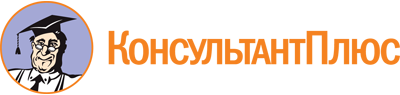 Закон Астраханской области от 28.05.2008 N 23/2008-ОЗ
(ред. от 25.04.2023)
"О противодействии коррупции в Астраханской области"
(принят Государственной Думой Астраханской области 22.05.2008)Документ предоставлен КонсультантПлюс

www.consultant.ru

Дата сохранения: 02.06.2023
 28 мая 2008 годаN 23/2008-ОЗСписок изменяющих документов(в ред. Законов Астраханской областиот 23.09.2009 N 64/2009-ОЗ, от 01.03.2011 N 8/2011-ОЗ,от 22.06.2012 N 40/2012-ОЗ, от 04.06.2013 N 28/2013-ОЗ,от 08.05.2014 N 19/2014-ОЗ, от 01.08.2014 N 45/2014-ОЗ,от 10.11.2014 N 64/2014-ОЗ, от 17.12.2014 N 89/2014-ОЗ,от 02.07.2015 N 43/2015-ОЗ, от 28.04.2016 N 16/2016-ОЗ,от 24.10.2016 N 58/2016-ОЗ, от 13.07.2017 N 35/2017-ОЗ,от 02.03.2018 N 13/2018-ОЗ, от 24.04.2019 N 20/2019-ОЗ,от 03.12.2019 N 71/2019-ОЗ, от 07.05.2020 N 40/2020-ОЗ,от 13.07.2020 N 65/2020-ОЗ, от 13.07.2020 N 66/2020-ОЗ,от 26.10.2020 N 84/2020-ОЗ, от 17.09.2021 N 87/2021-ОЗ,от 06.12.2021 N 117/2021-ОЗ, от 29.03.2022 N 16/2022-ОЗ,от 30.05.2022 N 25/2022-ОЗ, от 03.06.2022 N 28/2022-ОЗ,от 22.11.2022 N 84/2022-ОЗ, от 25.04.2023 N 23/2023-ОЗ,от 25.04.2023 N 24/2023-ОЗ)